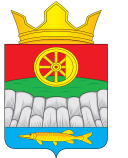 АДМИНИСТРАЦИЯ КРУТОЯРСКОГО СЕЛЬСОВЕТАУЖУРСКОГО РАЙОНАКРАСНОЯРСКОГО КРАЯ                                               ПОСТАНОВЛЕНИЕ19.01.2023                                     с. Крутояр	        № 6О внесении изменений в  постановления от 27.04.2020 № 27 «Об утверждении административного регламента предоставления муниципальной услуги «Содействие развитию малого и среднего предпринимательства»В соответствии с Федеральным законом от 06.10.2003г. № 131-ФЗ « Об общих принципах   организации местного самоуправления в Российской Федерации», Федеральным законом от 27.07.2010 № 210-ФЗ « Об организации предоставления государственных и муниципальных услуг» на основании Устава Крутоярского сельсовета, ПОСТАНОВЛЯЮ:Внести в Постановление от 27.04.2020 № 27 следующие изменения и дополнения:1.1. подпункт 1.1.3. пункта 1.1. статьи 1 изложить в следующей редакции:«1.1.3. Регламент размещается на официальном сайте администрации, также на информационных стендах, расположенных в администрации Крутоярского сельсовета по адресу: Красноярский край, Ужурский район, с. Крутояр, ул. Главная, 11.»;1.2. подпункт «г»  пункта 2.5.  статьи 2 изложить в следующей редакции:«г) Решение Крутоярского сельского Совета депутатов от 22.04.2022 № 16-82р «Об утверждении Порядка предоставления муниципальных гарантий за счет средств бюджета МО Крутоярский сельсовет»1.3. пункт 2.8. статьи 2 дополнить подпунктом 4 следующего содержания: «4) если с даты признания субъекта малого или среднего предпринимательства совершившим нарушение порядка и условий оказания поддержки прошло менее одного года, за исключением случая более раннего устранения субъектом малого или среднего предпринимательства такого нарушения при условии соблюдения им срока устранения такого нарушения, установленного органом или организацией, оказавшими поддержку, а в случае, если нарушение порядка и условий оказания поддержки связано с нецелевым использованием средств поддержки или представлением недостоверных сведений и документов, с даты признания субъекта малого или среднего предпринимательства совершившим такое нарушение прошло менее трех лет. Положения, предусмотренные настоящим пунктом, распространяются на виды поддержки, в отношении которых органом или организацией, оказавшими поддержку, выявлены нарушения субъектом малого или среднего предпринимательства порядка и условий оказания поддержки.»Постановление вступает в силу в день, следующий за днём его официального опубликования в газете « Крутоярские Вести». Глава сельсовета                                                                                  Е.В. Можина